  UNIWERSYTET KAZIMIERZA WIELKIEGO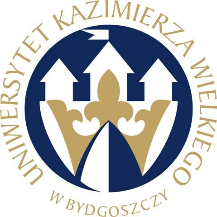 W BYDGOSZCZYul. Chodkiewicza 30, 85 – 064 Bydgoszcz, tel. 052 341 91 00 fax. 052 360 82 06NIP 5542647568 REGON 340057695www.ukw.edu.plUKW/DZP-282-ZO-B-36/2023					            Bydgoszcz, dn. 25.09.2023 r.dot. postępowania prowadzonego w trybie zapytania ofertowego pn.: Usługa masowego sekwencjonowania DNA metodą SangeraODPOWIEDZI NA PYTANIA           Zamawiający przekazuje treść zapytań wraz z udzielonymi odpowiedziami w postępowaniu o udzielenie zamówienia publicznego pn.: Usługa masowego sekwencjonowania DNA metodą SangeraPytanie 1Proszę o informacje co będzie dostarczonym materiałem do badań:1. oczyszczony produkt PCR zmieszany z ze starterem wg zaleceń wykonawcy2. Produkt PCR scharakteryzowany pod względem stężenia3. inna forma proszę opisaćOdp. Zamawiający będzie dostarczać oczyszczony produkt PCR scharakteryzowany pod względem stężenia plus startery o określonym stężeniu.Pytanie 2Czy zamawiający dostarczy do sekwencjonowania produkty PCR?Odp. Zamawiający dostarczy produkty PCR.Pytanie 3Czy każda z 96 próbek na płytce ma być sekwencjonowania w obu kierunkach?Odp. Tak, ma być sekwencjonowania w obu kierunkach. Kanclerz UKW mgr Renata Malak